ISTITUTO COMPRENSIVO “U. FOSCOLO” DI VESCOVATOVia Corridoni, 1  26039 VESCOVATOScuola Primaria - Plesso di ____________________Anno scolastico 2014/2015LINGUA INGLESEVerifica di fine secondo quadrimestreWriting TestCLASSE 5^Name:                                                                                                             Date:Surname:1 Write the questions1 you a buy can Where hat?      ____________________________________2 some have I Can comics?       ____________________________________3 much that How is?                  ____________________________________4 What’s doing he?                    ____________________________________5 her What’s job?                       ____________________________________6 cave there a Is?                        _____________________________________                                                                                                                                                                                                                                                                                    / 62 Choose and write. 3 Write a letter about Ann (3° persona)                                                                               4 Write about the pictures. 1 He’s   _________________             2 She’s  _________________3 _______________________4 _______________________5  ______________________                                                                                                                                                     /5                                                                                                                                         Tot      / 28CRITERI DI VALUTAZIONE28/28  voto 1027/28  voto 926/28  voto 925/28  voto 824/28  voto 823/28  voto 822/28  voto 821/28  voto 720/28  voto 719/28  voto 718/28 voto  617/28 voto  616/28 voto  615/28 voto  614/28 voto  5brothers  -      subjects    -     from      -     dad    -     go    -   three    -    are  -   nurse   -      aHi!I’m Ann. I’m (1) __________ the UK and I live in London. There’s a river in London and there (2) _____________ famous buildings.I (3) ______________ to Grove Primary School. My favourite (4) ____________ are History and Maths.I’ve got (5) ____________ sisters and two (6) _______________ . My mum is a (7) __________ and my (8) _________________ is (9) __________ fireman.Write soon! Bye!                                                                                                                                                           /9                                                                                                                                                           /81         2           3           4      5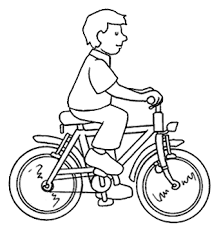 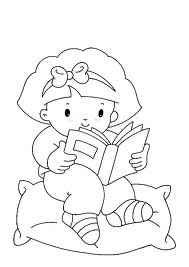 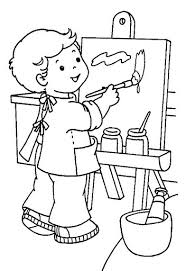 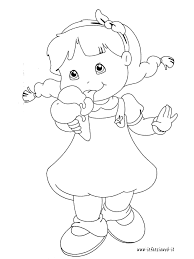 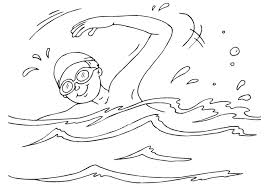 